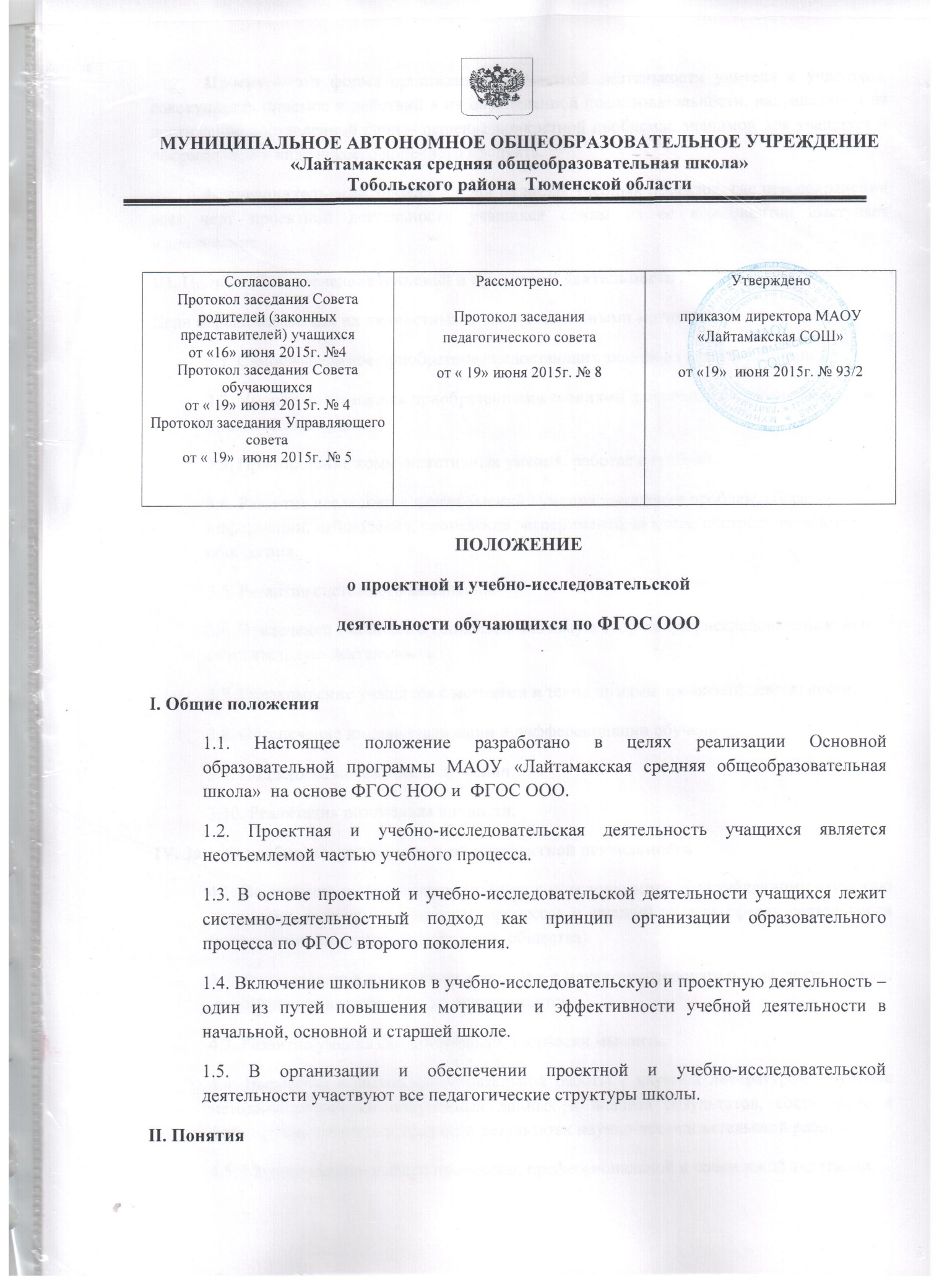 Проект – это форма организации совместной деятельности учителя и учащихся,  совокупность приемов и действий в их определенной последовательности, направленной на достижение поставленной цели – решение конкретной проблемы, значимой для учащихся и оформленной в виде некоего конечного продукта.Исследовательский проект – один из видов учебных проектов, где при сохранении всех черт проектной деятельности учащихся одним из ее компонентов выступает исследование.III. Цели учебно-исследовательской и проектной деятельностиЦели определяются как их личностными, так и социальными мотивами:3.1. Самостоятельное приобретение недостающих знаний из разных источников.3.2. Умение пользоваться приобретенными знаниями для решения познавательных и практических задач.3.3. Приобретение коммуникативных умений, работая в группах.3.4. Развитие исследовательских умений : умения выявления проблем, сбора информации, наблюдения, проведения эксперимента, анализа, построения гипотез, обобщения.3.5. Развитие системного мышления.3.6. Вовлечение учащихся в социально-значимую творческую, исследовательскую и созидательную деятельность.3.7. Ознакомление учащихся с методами и технологиями проектной деятельности.3.8. Обеспечение индивидуализации и дифференциации обучения.3.9. Поддержка мотивации в обучении.3.10. Реализация потенциала личности.IV. Задачи учебно-исследовательской и проектной деятельности4.1. Воспитание у школьников интереса к познанию мира, к углубленному изучению  дисциплин, выявлению сущности процессов и явлений во всех сферах деятельности (науки, техники, искусства, природы, общества). 4.2. Формирование склонности учащихся к научно-исследовательской деятельности, умений и навыков проведения экспериментов.4.3. Развитие умения самостоятельно, творчески мыслить.4.4. Выработка навыков самостоятельной работы с научной литературой, обучение методике обработки полученных данных и анализа результатов, составление и формирование отчета и доклада о результатах научно-исследовательской работы.4.5. Мотивирование выбора профессии, профессиональной и социальной адаптации.4.6. Формирование единого школьного научного общества учащихся со своими традициями.4.7. Пропагандирование достижений отечественной и мировой науки, техники, литературы, искусства.V. Особенности проектной и учебно-исследовательской деятельности5.1. Направленность не только на повышение компетентности учащихся в предметной области определенных учебных дисциплин, на развитие их способностей, но и на создание продукта, имеющего значимость для других.5.2. Возможность реализовать потребности учащихся в общении со значимыми,  референтными группами одноклассников, учителей. Строя различного рода отношения в ходе целенаправленной, поисковой, творческой и продуктивной деятельности, подростки овладевают нормами взаимоотношений с разными людьми, умениями переходить от одного вида общения к другому, приобретают навыки индивидуальной самостоятельной работы и сотрудничества в коллективе.5.3. Сочетание различных видов познавательной деятельности. В них могут быть востребованы практически любые способности подростков, реализованы личные пристрастия к тому или иному виду деятельности.VI. Общие характеристики учебно-исследовательской и проектной деятельности6.1. Учебно-исследовательская и проектная деятельность имеют общие практически значимые цели и задачи.6.2. Структура проектной и учебно-исследовательской деятельности включает следующие компоненты: анализ актуальности проводимого исследования; целеполагание, формулировку задач, которые следует решить; выбор средств и методов, адекватных поставленным целям; планирование, определение последовательности и сроков работ; проведение проектных работ или исследования; оформление результатов работ в соответствии с замыслом проекта или целями исследования; представление результатов;6.3. Учебно-исследовательская и проектная деятельность требуют от обучающихся  компетентности в выбранной сфере исследования, творческой активности, собранности, аккуратности, целеустремленности, высокой мотивации.VII. Различие проектной и учебно-исследовательской деятельностиVIII. Требования к построению проектно-исследовательского процесса8.1. Проект или учебное исследование должны быть выполнимыми и соответствовать возрасту, способностям и возможностям учащихся.8.2. Тема исследования должна быть интересна для ученика и совпадать с кругом интереса учителя.8.3. Раскрытие проблемы в первую очередь должно приносить что-то новое ученику, а уже потом науке.8.4. Для выполнения проекта должны быть созданы все условия – информационные ресурсы, мастерские, клубы, школьные научные общества.8.5. Учащиеся должны быть подготовлены к выполнению проектов и учебных исследований как в части ориентации при выборе темы проекта или учебного исследования, так и в части конкретных приемов, технологий и методов, необходимых для успешной реализации выбранного вида проекта.8.6. Обеспечить педагогическое сопровождение проекта как в отношении выбора темы и содержания (научное руководство), так и в отношении собственно работы и используемых методов (методическое руководство).8.7. Использовать для начинающих дневник самоконтроля, в котором отражаются элементы самоанализа в ходе работы и который используется при составлении отчетов и во время собеседований с руководителями проекта.8.8. Необходимо наличие ясной и простой критериальной системы оценки итогового результата работы по проекту и индивидуального вклада (в случае группового характера проекта или исследования) каждого участника.8.9. Результаты и продукты проектной или исследовательской работы должны быть презентованы, получить оценку и признание достижений в форме общественной конкурсной защиты, проводимой в очной форме или путем размещения в открытых ресурсах Интернета для обсуждения.IX. Формы организации проектной деятельности9.1. Виды проектов:информационный (поисковый) направлен на сбор информации о каком-то объекте, явлении; на ознакомление с ней участников проекта, ее анализ и обобщение фактов, предназначенных для широкой аудитории;исследовательский полностью подчинен логике пусть небольшого, но  исследования, и имеет структуру, приближенную или полностью совпадающую с подлинным научным исследованием;творческий (литературные вечера, спектакли, экскурсии);социальный, прикладной (практико-ориентированный);игровой (ролевой);инновационный (предполагающий организационно-экономический механизм внедрения).9.2. По содержанию проект может быть - монопредметный, метапредметный, относящийся к области знаний (нескольким областным), относящийся к области деятельности.9.3. По количеству участников:индивидуальный – самостоятельная работа, осуществляемая учащимся на протяжении длительного периода, возможно в течение всего учебного года. В ходе такой работы обучающийся – автор проекта – самостоятельно или с небольшой помощью педагога получает возможность научиться планировать и работать по плану – это один из важнейших не только учебных, но и социальных навыков, которым должен овладеть школьник;парный, малогрупповой (до 5 человек);групповой (до 15 человек);коллективный (класс и более в рамках школы), муниципальный, областной, всероссийский, международный, сетевой (в рамках сложившейся партнерской сети, в том числе в Интернете).9.4. Длительность (продолжительность) проекта: от проекта-урока до многолетнего проекта.X. Формы организации учебно-исследовательской деятельности10.1. На урочных занятиях:урок-исследование, урок-лаборатория, урок – творческий отчет, урок изобретательства, урок «Удивительное рядом», урок-рассказ об ученых, урок –защита исследовательских проектов, урок-экспертиза, урок «Патент на открытие», урок открытых мыслей;учебный эксперимент, который позволяет организовать освоение таких элементов исследовательской деятельности, как планирование и проведение эксперимента, обработка и анализ его результатов;домашнее задание исследовательского характера может сочетать в себе разнообразные виды, причем позволяет провести учебное исследование, достаточно протяженное во времени.10.2. На внеурочных занятиях:исследовательская практика учащихся;образовательные экспедиции-походы, поездки, экскурсии с четко обозначенными образовательными целями, программой деятельности, продуманными формами контроля; образовательные экспедиции предусматривают активную  образовательную деятельность школьников, в том числе и исследовательского характера;факультативные занятия, предполагающие углубленное изучение предмета, дают большие возможности для реализации на них учебно-исследовательской деятельности учащихся;научное общество  учащихся –  форма внеурочной деятельности, которая сочетает в себе работу над учебными исследованиями, коллективное обсуждение промежуточных и итоговых результатов этой работы, организацию круглых столов, дискуссий, дебатов, интеллектуальных игр, публичных защит, конференций и прочее.  Научное общество учащихся –  это также встречи с представителями науки и образования, экскурсии в учреждения науки и образования, сотрудничество с НОУ других школ;участие учащихся в олимпиадах, конкурсах, конференциях, в том числе дистанционных, предметных неделях, интеллектуальных марафонах предполагает выполнение ими учебных исследований или их элементов в рамках данных мероприятий.XI. Планируемые результаты усвоения обучающимися универсальных учебных действий в процессе работы над проектомУчащиеся должны научиться:11.1. Ставить проблему и аргументировать ее актуальность.11.2. Формулировать гипотезу исследования и раскрывать замысел – сущность будущей деятельности.11.3. Планировать исследовательские работы и выбирать необходимый инструментарий.11.4. Собственно проводить исследование с обязательным поэтапным контролем и коррекцией результатов работ.11.5. Оформлять результаты учебно-исследовательской деятельности как конечного продукта.11.6. Представлять результаты исследования широкому кругу заинтересованных лиц для обсуждения и возможного дальнейшего практического использования.11.7. Самооценивать ход и результат работы.11.8. Четко формулировать цели группы и позволять ее участникам проявлять инициативу для достижения этих целей.11.9. Оказывать поддержку и содействие тем, от кого зависит достижение цели.11.10. Обеспечивать бесконфликтную совместную работу в группе.11.11. Устанавливать с партнерами отношения взаимопонимания.11.12. Обеспечивать обмен знаниями между членами группы для принятия эффективных совместных решений.11.13. Адекватно реагировать на нужды других.XII. Организация проектной и учебно-исследовательской работы12.1. В проектной и учебно-исследовательской деятельности принимают участие школьники с 1-го по 11-й классы. Причем для всех учащихся  1-11 классов и предпрофильных (8–9-х) классов участие обязательно.12.2. Для осуществления проектной и учебной и учебно-исследовательской деятельности учащихся 7–11-х классов определяется руководитель проекта по желанию подростка.12.3. Руководителями проектной и учебно-исследовательской деятельности учащихся являются все учителя школы.12.4. Кандидатуры руководителей согласовываются учащимися с координатором проектной и учебно-исследовательской деятельности школы – руководителем научного общества или заместителем директора по учебно- воспитательной работе.12.5. Направление и содержание проектной и учебно-исследовательской деятельности определяется учащимися совместно с руководителями проектов. При выборе темы можно учитывать приоритетные направления развития школы и индивидуальные интересы учащегося и педагога.12.6. Определение тематики и выбор руководителя проекта учащихся 8–11-х классов производится в начале учебного года (не позднее октября).12.7. Работа над проектом осуществляется одним или несколькими учащимися. 12.8. Руководитель консультирует учащегося по вопросам планирования, методики исследования, оформления и представления результатов исследования.12.9. Формами отчетности проектной и учебно-исследовательской деятельности являются:– для исследовательских и информационных работ: реферативное сообщение, компьютерные презентации, приборы, макеты;– для творческих работ - письменное описание работы, сценарий, экскурсия, стендовые отчеты, компьютерные презентации, видеоматериалы, фотоальбомы, модели.XIII. Подведение итогов проектной и учебно-исследовательской деятельности13.1. В 5–7-х классах контрольная работа по пройденной теме может проводиться в форме защиты учебного проекта.13.2. На ежегодной школьной научной  конференции производится презентация и защита проектных работ. В конференции могут участвовать все учащиеся школы.13.3. Учащиеся  защищают свою работу согласно утвержденному расписанию комиссии, в состав которой могут входить учителя, педагоги дополнительного образования,  администраторы школы.13.4. Для проведения школьной конференции, презентации проектно-исследовательских работ создается специальная комиссия, в состав которой могут входить учителя, педагоги дополнительного образования, администраторы школы, преподаватели вузов, родители, представители ученического самоуправления и иные квалифицированные работники.13.5. Специальная комиссия оценивает уровень проектно-исследовательской деятельности конкретного ученика, определяет победителей конкурса проектных работ.13.6. Состав специальной комиссии определяется методическими объединениями и согласовывается с Методическим советом школы. Количество членов комиссии не должно быть менее 3 и более 7 человек. В состав комиссии входит научный руководитель проекта, который защищается.13.7. По решению специальной комиссии лучшие работы учащихся могут быть поощрены дипломами, рекомендованы к представлению на конференции, и конкурсы районного, областного, федерального, международного уровней.13.8. Учащимся после презентации проектной работы на школьной конференции вручается специальный сертификат, свидетельствующий о защите проекта.13.9. Защищенный проект не может быть полностью использован в следующем учебном году, как в качестве отдельной проектной работы, так и в качестве экзаменационной работы. Возможно лишь использование отдельных материалов для осуществления новой проектно-исследовательской работы.13.10. Реферативные проектно-исследовательские материалы, а также сами проекты принадлежат образовательному учреждению.13.11. В школе организуется банк проектно-исследовательских работ, которым (при условии их сохранности) могут пользоваться как педагоги, так и ученики школы, занимающиеся проектно-исследовательской деятельностью.13.12. Итогами проектной и учебно-исследовательской деятельности следует считать не столько предметные результаты, а интеллектуальное, личностное развитие школьников, рост их компетентности в выбранной для исследования или проекта сфере, формирование умения сотрудничать в коллективе и самостоятельно работать, уяснение сущности творческой исследовательской и проектной работы, которая рассматривается как показатель успешности (неуспешности) исследовательской деятельности.XIV. Критерии оценивания проектно-исследовательской деятельностиI этап – изучение представленных работ членами жюри.II этап – заслушивание докладов участников на заседании тематических      секций, ведение дискуссии.III этап –  подведение итогов.Регламент выступления участников – 10 - 12 минут, дискуссия – 5 минут.В дискуссии участвуют члены жюри, слушатели предметных секций.Критерии оценкиАктуальность темыимеет большой практический и теоретический интерес.носит вспомогательный характер.степень актуальности определить сложно.не актуальна.Новизна решаемой проблемыпоставлена новая задача.решение известной задачи рассмотрено с новой точки зрения, новыми методами.задача имеет элементы новизны. задача известна давно.Оригинальность методов решения задачи, исследованиярешена новыми, оригинальными методами.имеет новый подход к решению, использованы новые идеи.используются традиционные методы решения.Научное и практическое значение результатов работы.результаты заслуживают опубликования и практического использования.можно использовать в научной работе школьников.можно использовать в учебном процессе.не заслуживает внимания.Изложение доклада и эрудированность автора в рассматриваемой области.использование известных результатов и научных фактов  в работе.знакомство с современным состоянием проблемы.полнота цитируемой литературы, ссылки на исследования учёных, занимающихся данной проблемой.ясное понимание цели работы.логика изложения, убедительность рассуждений, оригинальность выводов.общее впечатлениеУчастие в дискуссиисоответствие содержания вопросов теме исследования.четкость формулировки вопросов.эрудиция оппонента.Культура оформления работысоответствие стандартным требованиям.качество приложений.наличие тезиса выступления.наличие рецензии на работу учащегося.                                                                                                                           Приложение 1Муниципальное автономное  общеобразовательное учреждение«Лайтамакская средняя общеобразовательная школа»Проектно-исследовательская работаТема: «__________________________»Выполнил:  ______________                                                       Руководитель: _____________с. Лайтамак  2015                                                                                                                            Приложение 2Дневник учащегося, выполняющего проектную работу
1. ФИО учащегося, выполняющего проектную работу.
2. Предварительная тема проекта.
3. ФИО руководителей проекта, должность.
4. Утверждённая тема проекта.
5. План работы над проектом.
6. Поэтапная работа над проектом.

7. Предполагаемая форма представления (презентации) проекта.
8. Отметка о сдаче проекта и его презентации. Оценка жюри конкура проектов.
9. Особые мнения членов специальной комиссии. 10. Подписи руководителей проекта и членов специальной комиссии.                                                                                                           Приложение 3Оценочный лист проекта: _______________________________________________________________________________(название проекта)Исполнитель: ___________________________________________, ученик (ученица)  ….. «..» класса                                                                                                (ФИО)Руководитель проекта : _________________________________, _____________________________________                                                                                                                        (ФИО)                                                               должностьЗаключение: ____________________________________________________________________________________________________Дата «___»_______________ 201… г.Руководитель проекта : _____________________________________, _________________________________________                                                                                                                        ФИО                                                                должностьЧлен экспертной комиссии : _________________________________, _________________________________________                                                                                                                        ФИО                                                                должностьЧлен экспертной комиссии : _________________________________, _________________________________________                                                                                                                        ФИО                                                                должность                                                                                                                         Приложение 4Оценочный листисследовательских работ учащихся        Методическое объединение  ________________________________________________ циклаЧлены жюри:   __________________________                            __________________________                                __________________________      Примечание: оценка по критериям выставляется в баллах (от 1 до 5)Общая оценка: 30 баллов и более – «отлично»; 25-30 баллов – «хорошо»; 20-25 баллов –  «удовлетворительно».Проектная деятельностьУчебно-исследовательскаядеятельностьПроект направлен на получение конкретного запланированного результата – продукта, обладающего определенными свойствами иНеобходимого для конкретного использованияВ ходе исследования организуется поиск в какой-то области, формулируются отдельные характеристики итогов работ.Отрицательный результат – тоже результатРеализацию проектных работ предваряет представление о будущем проекте,  планирование процесса создания продукта и реализации этого плана.Результат проекта должен быть точно соотнесен со всеми характеристиками, сформулированными в его замыслеЛогика построения исследовательской деятельности включает формулировку проблемы исследования, выдвижение гипотезы (для решения этой проблемы) ипоследующую экспериментальную или модельную проверку выдвинутых предположенийМесяцСодержание этапов проектной деятельностиЗамечания руководителя проектаКритерии оцениванияНиже базового уровня( отметка «1», «2»)Ниже базового уровня( отметка «1», «2»)Базовый уровень( отметка «3»)Базовый уровень( отметка «3»)Выше базового( отметка «4», «5»)Выше базового( отметка «4», «5»)ИтоговаяотметкаКритерии оцениванияруководитель проектаэкспертная комиссияруководитель проектаэкспертная комиссияруководитель проектаэкспертная комиссия1.Способность к самостоятельному приобретению знаний и решение проблемРабота в целом свидетельствует о низкой способности самостоятельно  ставить проблему и находить пути ее решения; не продемонстрирована способность приобретать новые знания и/или осваивать новые способы действий, достигать более глубокого понимания изученного.Неподготовленный к защите проект, оценивается отметкой «1».Работа в целом свидетельствует о низкой способности самостоятельно  ставить проблему и находить пути ее решения; не продемонстрирована способность приобретать новые знания и/или осваивать новые способы действий, достигать более глубокого понимания изученного.Неподготовленный к защите проект, оценивается отметкой «1».Работа в целом свидетельствует о способности самостоятельно с опорой на помощь руководителя ставить проблему и находить пути ее решения; продемонстрирована способность приобретать новые знания и/или осваивать новые способы действий, достигать более глубокого понимания изученногоРабота в целом свидетельствует о способности самостоятельно с опорой на помощь руководителя ставить проблему и находить пути ее решения; продемонстрирована способность приобретать новые знания и/или осваивать новые способы действий, достигать более глубокого понимания изученногоРабота в целом свидетельствует о способности самостоятельно ставить проблему и находить пути ее решения; продемонстрировано хорошее владение логическими операциями, навыками критического мышления, умение самостоятельно мыслить; продемонстрирована способность на этой основе приобретать новые знания и/или осваивать новые способы действий, достигать более глубокого понимания проблемы.Данный уровень оценивается отметкой «4»Работа свидетельствует о способности самостоятельно ставить проблему и находить пути ее решения; продемонстрировано свободное владение логическими операциями, навыками критического мышления, умение самостоятельно мыслить; продемонстрирована  повышенная способность на этой основе приобретать новые знания и/или осваивать новые способы действий, достигать более глубокого понимания проблемы.Данный уровень оценивается отметкой «5»Работа в целом свидетельствует о способности самостоятельно ставить проблему и находить пути ее решения; продемонстрировано хорошее владение логическими операциями, навыками критического мышления, умение самостоятельно мыслить; продемонстрирована способность на этой основе приобретать новые знания и/или осваивать новые способы действий, достигать более глубокого понимания проблемы.Данный уровень оценивается отметкой «4»Работа свидетельствует о способности самостоятельно ставить проблему и находить пути ее решения; продемонстрировано свободное владение логическими операциями, навыками критического мышления, умение самостоятельно мыслить; продемонстрирована  повышенная способность на этой основе приобретать новые знания и/или осваивать новые способы действий, достигать более глубокого понимания проблемы.Данный уровень оценивается отметкой «5»отметка:2.Сформированность предметных знаний и способов действийУченик плохо понимает содержание выполненной работы. В работе и в ответах на вопросы по содержанию работы наблюдаются грубые ошибки.Неподготовленный к защите проект, оценивается отметкой «1».Ученик плохо понимает содержание выполненной работы. В работе и в ответах на вопросы по содержанию работы наблюдаются грубые ошибки.Неподготовленный к защите проект, оценивается отметкой «1».Продемонстрировано понимание содержания выполненной работы. В работе и в ответах на вопросы по содержанию работы отсутствуют грубые ошибкиПродемонстрировано понимание содержания выполненной работы. В работе и в ответах на вопросы по содержанию работы отсутствуют грубые ошибкиПродемонстрировано хорошее владение предметом проектной деятельности. Присутствуют незначительные ошибки.Данный уровень оценивается отметкой «4»Продемонстрировано свободное владение предметом проектной деятельности. Ошибки отсутствуют. Данный уровень оценивается отметкой «5»Продемонстрировано хорошее владение предметом проектной деятельности. Присутствуют незначительные ошибки.Данный уровень оценивается отметкой «4»Продемонстрировано свободное владение предметом проектной деятельности. Ошибки отсутствуют. Данный уровень оценивается отметкой «5»отметка:3.Сформированность регулятивных действийНа низком уровне продемонстрированы навыки определения темы и планирования работы.
Работа не доведена до конца и представлена комиссии в незавершенном виде; большинство этапов выполнялись под контролем и при поддержке руководителя. Элементы самооценки и самоконтроля учащегося отсутствуют.Неподготовленный к защите проект, оценивается отметкой «1».На низком уровне продемонстрированы навыки определения темы и планирования работы.
Работа не доведена до конца и представлена комиссии в незавершенном виде; большинство этапов выполнялись под контролем и при поддержке руководителя. Элементы самооценки и самоконтроля учащегося отсутствуют.Неподготовленный к защите проект, оценивается отметкой «1».Продемонстрированы навыки определения темы и планирования работы.
Работа доведена до конца и представлена комиссии; некоторые этапы выполнялись под контролем и при поддержке руководителя. При этом проявляются отдельные элементы самооценки и самоконтроля учащегосяПродемонстрированы навыки определения темы и планирования работы.
Работа доведена до конца и представлена комиссии; некоторые этапы выполнялись под контролем и при поддержке руководителя. При этом проявляются отдельные элементы самооценки и самоконтроля учащегосяРабота хорошо спланирована и последовательно реализована, своевременно пройдены большинство этапов  обсуждения и представления.
Контроль и коррекция осуществлялись с помощью руководителя проекта.Данный уровень оценивается отметкой «4».Работа тщательно спланирована и последовательно реализована, своевременно пройдены все необходимые этапы обсуждения и представления.
Контроль и коррекция осуществлялись самостоятельноДанный уровень оценивается отметкой «5».Работа хорошо спланирована и последовательно реализована, своевременно пройдены большинство этапов  обсуждения и представления.
Контроль и коррекция осуществлялись с помощью руководителя проекта.Данный уровень оценивается отметкой «4».Работа тщательно спланирована и последовательно реализована, своевременно пройдены все необходимые этапы обсуждения и представления.
Контроль и коррекция осуществлялись самостоятельноДанный уровень оценивается отметкой «5».Отметка4.Сформированность коммуникативных действийНа низком уровне продемонстрированы навыки оформления проектной работы и пояснительной записки, а также подготовки простой презентации. Неподготовленный к защите проект, оценивается отметкой «1».На низком уровне продемонстрированы навыки оформления проектной работы и пояснительной записки, а также подготовки простой презентации. Неподготовленный к защите проект, оценивается отметкой «1».Продемонстрированы навыки оформления проектной работы и пояснительной записки, а также подготовки простой презентации. Продемонстрированы навыки оформления проектной работы и пояснительной записки, а также подготовки простой презентации. Тема достаточно полно раскрыта.Текст/сообщение  структурированы. Основные мысли выражены ясно, логично, последовательно, аргументированно. Работа вызывает интерес. Данный уровень оценивается отметкой «4».Тема раскрыта полностью. Текст/сообщение хорошо структурированы. Все мысли выражены ясно, логично, последовательно, аргументированно. Работа вызывает  повышенный интерес. Данный уровень оценивается отметкой «5».Тема достаточно полно раскрыта.Текст/сообщение  структурированы. Основные мысли выражены ясно, логично, последовательно, аргументированно. Работа вызывает интерес. Данный уровень оценивается отметкой «4».Тема раскрыта полностью. Текст/сообщение хорошо структурированы. Все мысли выражены ясно, логично, последовательно, аргументированно. Работа вызывает  повышенный интерес. Данный уровень оценивается отметкой «5».отметка:Итоговая отметка :Итоговая отметка :Итоговая отметка :Итоговая отметка :Итоговая отметка :Итоговая отметка :Итоговая отметка :№     Критерии1Актуальность темы2Новизна решаемой задачи3Оригинальность методов решения задачи, исследования4Научное и практическое значение результатов темы5Изложение доклада и эрудированность автора в рассматриваемой области6Участие в дискуссии7Культура оформления работыОбщий бал